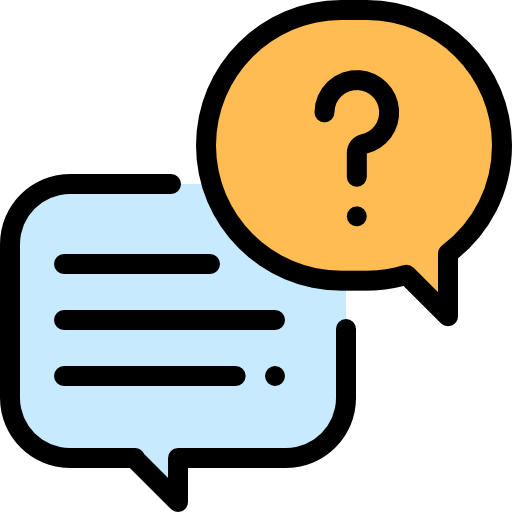 Ответы на часто задаваемые вопросы, поступившие на горячую линию профсоюза по защите трудовых интересов медиков при борьбе с коронавирусом №ВопросОтвет1Какие  гос.гарантии в части страхования медицинских работников предусмотрены при эпидемии?  Президент РФ Владимир Путин в своем выступлении от 08.04.2020г. объявил об установлении врачам, среднему и младшему медицинскому персоналу, водителям автомобилей скорой медицинской помощи, деятельность которых непосредственно связана с оказанием медицинской помощи больным новой коронавирусной инфекцией (COVID-2019), страховых гарантий, аналогичных страховым гарантиям военнослужащих. В частности, семьям военнослужащих предусмотрена выплата в случае гибели в размере 2 млн. рублей, ряд иных льгот. Президент определил Правительству РФ срок для реализации своего поручения – разработке нормативной базы не позднее 25.04.2020г.Действующее законодательство - Федеральный закон "Об обязательном социальном страховании от несчастных случаев на производстве и профессиональных заболеваний" от 24.07.1998 N 125-ФЗ предусматривает, что работникам  при получении  профзаболевания обеспечивается право на восстановительное лечение и иные льготы (при установлении стойкой утраты трудоспособности). В случае смертельного исхода семье положена выплата в размере 1 млн. руб. В ряде случаев полагается пенсия  по потере кормильца. Среди возможных получателей могут быть: неработающая жена, занятая уходом за ребенком до 14 лет, непосредственно ребенок до 18 лет, или, в случае прохождения обучения в ВУЗе, до 23 лет, нетрудоспособные иные иждивенцы (братья, сестры, родители, близкие родственники). Размер подобной компенсации рассчитывается в зависимости от заработной платы погибшего. Письмом Роструда от 10.04.2020г. № 550-ПР разъяснено, что случаи заражения медицинских работников новой коронавирусной инфекцией при исполнении ими трудовых обязанностей подлежат расследованию как профессиональное заболевание с оформлением соответствующего акта о профессиональном заболевании. Постановлением Правительства Российской Федерации от 15 апреля 2020 г. № 511 утвержден временный порядок установления степени утраты профессиональной трудоспособности в результате несчастных случаев на производстве и профессиональных заболеваний и разработки программы реабилитации пострадавшего в результате несчастного случая на производстве и профессионального заболевания.Рескомом профсоюза разработан алгоритм действий работника и работодателя на случай инфицирования коронавирусом. Необходимо его соблюдать.          Кроме того, Рескомом профсоюза принято решение о возможности расходования денежных средств профсоюзными организациями, состоящими в Фонде "Защита. Гарантии. Солидарность.", для защиты членов профсоюза, оказывающих помощь пациентам с коронавирусом (приобретение средств защиты и материальная помощь в случае заражения). 2Как устроена работа беременных женщин в условиях эпид.обстановки с коронавирусом?  Статья 254 ТК РФ предусматривает, что беременным женщинам в соответствии с медицинским заключением и по их заявлению снижаются нормы выработки, нормы обслуживания либо эти женщины переводятся на другую работу, исключающую воздействие неблагоприятных производственных факторов, с сохранением среднего заработка по прежней работе. До предоставления беременной женщине другой работы, исключающей воздействие неблагоприятных производственных факторов, она подлежит освобождению от работы с сохранением среднего заработка за все пропущенные вследствие этого рабочие дни за счет средств работодателя.Вместе с тем, ряд регионов РФ и работодателей – медицинских организаций самостоятельно (не дожидаясь медицинского заключения) отнесли данную категорию к группе риска по аналогии с работниками старше 65 лет и лиц с хроническими заболеваниями и рекомендовали им режим самоизоляции. Такой вариант также возможен.    3.Медработникам не с кем оставить детей. Как быть?Совместно с председателями  ППО  медорганизаций Уфы сформированы списки детей медиков, нуждающиеся в круглосуточном пребывании в детских садах. В  Уфе открыты дежурные детские сады, 79 детей медиков обеспечены местами в детских садах. По договоренности с администрацией г. Уфы по мере поступления новых заявок, дети получают  распределения в дежурные детские сады.4Некоторые организации (стоматологии, санатории), либо отдельные структурные подразделения учреждений здравоохранения приостановили свою деятельность. Что делать с работниками?Действительно в некоторых медицинских организациях в связи с отсутствием работы возникла ситуация с высвобождением медицинских работников. Указом Президента РФ № 239 от 02.04.2020г. «О мерах по обеспечению санитарно-эпидемиологического благополучия населения на территории Российской Федерации в связи с распространением новой коронавирусной инфекции (Сovid-19)» установлены нерабочие дни с сохранением за работниками заработной платы с 4 по 30 апреля 2020 г. включительно.Учитывая это Профсоюз считает, что для данной категории медицинских работников должен быть установлен режим самоизоляции на дому с сохранением за работниками заработной платы.При совпадении объявленного периода нерабочих дней с графиком отпусков работников, работникам также может быть предоставлен очередной оплачиваемый отпуск.Профсоюз считает, что применение режима простоя, как и направление работников в отпуска, без сохранения заработной платы в государственных медицинских организациях, полностью противоречит положениям Указов Президента РФ, Трудовому кодексу РФ и категорически недопустимы. 5Возможен ли в связи с пандемией перевод работников на другую работу, изменение режима работы, привлечение к сверхурочной работе и к работе в выходные дни.Статья 72.2 ТК РФ предусматривает, что в случае эпидемии или в любых исключительных случаях, ставящих под угрозу жизнь или нормальные жизненные условия всего населения или его части, работник может быть переведен без его согласия на срок до одного месяца на не обусловленную трудовым договором работу для предотвращения указанных случаев или устранения их последствий. В данном случае оплата труда работника производится по выполняемой работе, но не ниже среднего заработка по прежней работе.Аналогичным образом статьи 99 и 113 ТК РФ предусматривают возможность привлечения работников к сверхурочной работе и к работе в выходные дни. Таким образом, закон предусматривает такую возможность. Вместе с тем, по мнению Профсоюза, необходимо стремиться к осуществлению перевода работника по его добровольному волеизьявлению. Поэтому целесообразно заключить дополнительное соглашение к трудовому договору, предусмотрев в нем максимально возможные льготы и гарантии, а также конкретный размер оплаты труда, в том числе стимулирующие выплаты введенные на региональном и федеральном уровне (примерные формы прилагаются).6Как оформить вынужденный не выход на работу узких специалистов и других специалистов, которые не будут участвовать в оказании неотложной и экстренной помощи в поликлиниках.Рекомендовано оформить приказом об объявлении простоя ст. 157 ТК  и оплатой  2/3 от должного оклада. Учреждения здравоохранения самостоятельно определяют свою потребность в персонале, остальные работники в целях недопущения инфицирования, могут быть отправлены в очередной отпуск, переведены на удаленную работу, или работодатель объявляет временную приостановку работы медицинским и иных работникам с сохранением среднемесячной заработной платы (Указ Президента РФ № 239 от 02.04.2020г.). В случае заболевания работника оформляется лист временной нетрудоспособности в установленном порядке.7Врач анестезиолог-реаниматолог (в больнице их два) написал заявление о предоставлении очередного отпуска по графику с завтрашнего дня. Работодатель не подписал заявление и приказ о предоставлении отпуска, ссылаясь на производственную необходимость.Статья 124 ТК РФ предусматривает, что в особых случаях допускается перенос отпуска на более поздний срок с согласия работника.В данном случае целесообразно провести переговоры с работником, пояснив ему, что данная мера вынужденная и направлена на обеспечение возможности оказания медпомощи населению в период пандемии8Положена ли  доплата за работу с потенциально опасными пациентами?В соответствии с Указом Главы РБ от 25.03.2020 N УГ-122"Об установлении стимулирующей выплаты медицинским работникам и о некоторых мерах по предотвращению распространения новой коронавирусной инфекции (2019-nCoV) на территории Республики Башкортостан" установлены с 18 марта 2020 года выплаты стимулирующего характера за особые условия труда и дополнительную нагрузку (за фактически отработанное время) работникам медицинских организаций, подведомственных МЗ РБ, оказывающим медицинскую помощь:а) пациентам, заболевание которых вызвано штаммом коронавируса, в следующих размерах:25000 рублей - врачам и специалистам с высшим немедицинским образованием;15000 рублей - среднему медицинскому персоналу;5000 рублей - младшему медицинскому персоналу;б) лицам из группы риска заражения новой коронавирусной инфекцией в следующих размерах:5000 рублей - врачам;2500 рублей - среднему медицинскому персоналу.Кроме того, в соответствии с Постановлениями Правительства РФ от 02.04.2020г. № 415, от 12.04.2020г. № 484 установлены дополнительные стимулирующие выплаты медицинским работникам, оказывающим медицинскую помощь гражданам, у которых выявлена новая короновирусная инфекция и лицам из группы риска заражения новой короновирусной инфекцией.Рекомендуется работникам медицинских организаций вести учет времени оказания медицинской помощи категориям лиц, указанных в вышеперечисленных документов.9В выходные дни по телефону из дома ведем работу по мониторингу ситуации с коронавирусом. Как должны оплачиваться работодателем  эта работа?В соответствии с постановлением  Конституционного Суда Российской Федерации от 28 июня 2018 г. N 26-П:   -  при работе в выходной или нерабочий праздничный день в пределах месячной нормы рабочего времени -  в оплату труда  наряду с тарифной частью заработной платы, исчисленной в размере не менее одинарной дневной или часовой ставки (части оклада за день или час работы), входят все компенсационные и стимулирующие выплаты, предусмотренные действующей в организации системой оплаты труда,   - при работе в выходной или нерабочий праздничный день сверх месячной нормы рабочего времени -  в оплату труда  наряду с тарифной частью заработной платы, исчисленной в размере не менее двойной дневной или часовой ставки (части оклада за день или час работы), входят все компенсационные и стимулирующие выплаты, предусмотренные действующей в организации системой оплаты труда.           По желанию работника, работавшего в выходной или нерабочий праздничный день, ему может быть предоставлен другой день отдыха.10Обучение по специальности (одномесячный курс) перевели на дистанционное обучение. Процесс обучения занимает много времени, тем не менее руководитель учреждения хочет привлечь к работе во время обучения. Правомерно ли это?В соответствии со статьей 187 ТК РФ при направлении работодателем работника на профессиональное обучение или дополнительное профессиональное образование, на прохождение независимой оценки квалификации на соответствие положениям профессионального стандарта или квалификационным требованиям  с отрывом от работы за ним сохраняются место работы  и средняя заработная плата.     Дополнительная же работа может быть оформлена  на условиях совместительства в свободное от дистанционного обучения время (совместительство - выполнение работником другой регулярной оплачиваемой работы на условиях трудового договора в свободное от основной работы время  - ст. 282 ТК РФ).  Оплата труда лиц, работающих по совместительству, производится пропорционально отработанному времени (ст. 285 ТК РФ).11Какие доплаты положены водителям, которые возят врачей и медсестер к потенциальным больным для забора мазков?В соответствии с Указом Главы РБ от 25.03.2020 N УГ-122 "Об установлении стимулирующей выплаты медицинским работникам и о некоторых мерах по предотвращению распространения новой коронавирусной инфекции (2019-nCoV) на территории Республики Башкортостан"водителям медицинских организаций не установлены выплаты стимулирующего характера за особые условия труда и дополнительную нагрузку.    Рекомендуется на местах решить вопрос об установлении дополнительных выплат за увеличение объема работы, за интенсивность труда и т.д.  В обязательном порядке учитывать и оплачивать переработку рабочего времени.Президент РФ Владимир Путин в своем выступлении от 08.04.2020г. заявил, что дополнительные выплаты получат и водители скорой помощи. Срок подготовки поправок в законодательство РФ установлен - 25.04.2020г.12Какими средствами индивидуальной защиты должны быть обеспечены медицинские работники и в каком количестве?Обеспечение работников средствами индивидуальной защиты в условиях пандемии осуществляется в соответствии с приказом Министерства здравоохранения РФ от 19 марта 2020 г. № 198Н (с последующими дополнениями и изменениями). Работники не подпадающие под действие вышеуказанного нормативного акта обеспечиваются СИЗами в соответствии с отраслевыми нормами, предусмотренные в локальных актах (коллективном договоре) медицинской организации13Обеспечение медицинских работников дезинфицирующими средствами в условиях пандемии  В соответствии с  приказом Министерства здравоохранения РФ от 19 марта 2020 г. № 198Н «Руководители медицинских организаций обеспечивают: наличие запаса расходных материалов для отбора проб, для проведения лабораторных исследований, дезинфекционных средств и медицинских изделий, включая средства индивидуальной защиты». Осуществляют контроль за концентрацией дезинфицирующих средств в рабочих растворах.  14С какой целью с работника берут информированное согласие работника на работу с короновирусной инфекцией (2019 – nCov).Информированное согласие работника на выполнение работ в условиях угрозы распространения новой короновирусной инфекции (2019 – nCov) может означать, что работодатель:- извещает работника о вероятности контакта с инфицированными пациентом;- информирует об опасности инфицирования;- предупреждает о необходимости применении мер защиты от инфекции, правил техники безопасности и профилактики заболевания. Иных правовых последствий такое согласие не несет. 15Как оплачивается период временной нетрудоспособности работника.Период пребывание на больничном листе оплачивается в зависимости от стажа работы: стаж более 8 лет – 100%, от 5 до 8 лет – 80%, менее 5 лет – 60% от средней зарплаты. (Федеральный закон № 255-ФЗ от 29.12.2006г.).  16Порядок временного трудоустройства (перевода) работника к другому работодателю для работы в инфекционном госпитале.В данном случае при трудоустройстве работника к новому работодателю для работы в инфекционном госпитале оформляется срочный трудовой договор, в котором необходимо предусмотреть льготы, гарантии, а также конкретный размер оплаты труда, в том числе стимулирующие выплаты введенные на региональном и федеральном уровне. Основанием для выбытия работника к новому работодателю может послужить заявление работника о предоставлении ему отпуска без сохранения заработной платы в связи с необходимость оказания медицинской помощи по борьбе с пандемией в инфекционном госпитале больницы №…..17Порядок оплаты времени отдыха после 14-дневной смены (вахты) работника.На горячую линию профсоюза от работников, находящихся на многосуточном периоде работы в учреждениях здравоохранения, работающих в формате инфекционных госпиталей по лечению больных новой коронавирусной инфекцией (COVID-19), а также в учреждениях закрытых на карантин, поступают вопросы по оплате периода отдыха/изоляции, который наступит по завершении их 14-ти суточного периода работы.По данному вопросу Республиканской организацией профсоюза проведен правовой анализ. 1. Указом Президента России от 02.04.2020г. №239 «О мерах по обеспечению санитарно-эпидемиологического благополучия населения на территории Российской Федерации в связи с распространением новой коронавирусной инфекции (COVID-19)» период с 4 по 30 апреля 2020 года объявлен нерабочими днями с сохранением за работниками среднемесячного заработка. При этом, Указом Президента России установлено, что Указ не распространяется на медицинские и иные организации, выполняющие неотложные работы в условиях чрезвычайной ситуации.	Вместе с тем, исходя из содержания Указа, следует, что его положения направлены на меры по обеспечению санитарно-эпидемиологического благополучия населения, в том числе на оказание медицинской помощи гражданам при заражении новой коронавирусной инфекцией, но никак не на ущемление прав медицинских работников. В противном случае такие положения носили бы дискриминационный характер, что противоречило бы положениям ст. 19 Конституции РФ и положениям ст. 3 Трудового кодекса РФ. 	С учетом вышеизложенного, считаем, что в том случае, если медицинские работники по каким-либо причинам высвободились от выполнения трудовых обязанностей (в том числе отработавшие 14-ти суточный период работы), они имеют право на распространение на них норм Указа Президента России о нерабочих днях с сохранением за работниками среднемесячного заработка.	2. В связи с длительным нахождением медицинского работника в контакте с инфицированными больными существуют высокие риски инфицирования самих медицинских работников. Одновременно существуют риски передачи заболевания членам семьи медицинского работника – в случае его возвращения домой из больницы без соблюдения 14-ти суточного периода изоляции (самоизоляции).Учитывая то обстоятельство, что необходимость 14-ти суточного периода изоляции (самоизоляции) вызвана и непосредственно связана с профессиональной деятельностью медицинского работника, этот период должен относиться к периоду исполнения работником трудовых обязанностей и, соответственно, подлежать оплате.  Кроме того, статья 106 Трудового кодекса РФ предусматривает, что время отдыха - это время, в течение которого работник свободен от исполнения трудовых обязанностей и которое он может использовать по своему усмотрению.По вышеназванным причинам медицинские работники не могут использовать 14-ти суточный период  изоляции (самоизоляции)  по собственному усмотрению, соответственно данный период невозможно отнести к периоду  отдыха.На основании изложенного, считаем, что обозначенный период подлежит оплате исходя из среднемесячного заработка работника (без учета федеральных и региональных стимулирующих выплат, предусмотренных при непосредственной работе с короновирусной инфекцией).  Одновременно Республиканская организация профсоюза сообщает, что разделом VI Приказа Минздравсоцразвития России от 29.06.2011 N 624н "Об утверждении Порядка выдачи листков нетрудоспособности" предусмотрена возможность открытия листка нетрудоспособности гражданам, контактировавшим с инфекционными больными. Таким образом, при наличии соответствующих оснований работнику на период изоляции (самоизоляции) может быть открыт больничный лист. Однако, в том случае, если оплата периода изоляции (самоизоляции) медицинского работника по листу нетрудоспособности составит менее его среднемесячного заработка, работодателю, по изложенным выше основаниям,  необходимо компенсировать работнику разницу между суммой оплаты по больничному листу и среднемесячным заработком работника.18Могут ли быть последствия при отказе работника от перевода в созданный в организации инфекционный госпиталь?В соответствии со ст.72.2 ТК РФ в случае эпидемии работник может быть переведен без его согласия на срок до одного месяца на не обусловленную трудовым договором работу у того же работодателя для предотвращения эпидемии. Таким образом, юридически, если работник не исполнил приказ работодателя и не приступил к  данной работе, у работодателя появляется право привлечь работника к дисциплинарной ответственности.Вместе с тем, по мнению Профсоюза, необходимо стремиться к осуществлению перевода работника по его добровольному волеизьявлению. Поэтому целесообразно заключить дополнительное соглашение к трудовому договору, предусмотрев в нем максимально возможные льготы и гарантии, а также конкретный размер оплаты труда, в том числе стимулирующие выплаты введенные на региональном и федеральном уровне.19Наше учреждение переводят работать в режим госпиталя. В штатное расписание учреждения внесены временные изменения, образованы новые рабочие места. Провести СОУТ в настоящее время на этих рабочих местах невозможно. В связи с тем, что условия  труда изменятся, как будет учитываться вредность?В соответствии с пунктом 1 части 1 статьи 17 федерального закона «О специальной оценки условий труда» от 28.12.2013г. №426-ФЗ при вводе в эксплуатацию вновь организованных рабочих мест работодатель в течение 12 месяцев обязан провести внеплановую СОУТ. Ввиду того, что реализовать данное мероприятие в имеющихся условиях не представляется возможным, рекомендуем в соответствии со статьёй 45 ТК РФ заключить соглашение между работодателем и первичной профсоюзной организацией с указанием должностей и компенсационных мер за работу в условиях пандемии. (%, доп. отпуск, продолжительность рабочей недели, досрочная пенсия, молоко и т.д.). В целях недопущения установления нецелевого использования денежных средств рекомендуем соглашение согласовать с МЗ РБ и ТФОМС. 20Какие санитарные нормы предусмотрены для не медицинского персонала учреждений – бухгалтерии, АХЧ при карантине. Влажная уборка, антисептики? Если ли на этот счет нормативная база, опираясь на которую я могла бы требовать от работодателя соблюдения условий работы при  КВИ. Кто должен обеспечивать не медицинский персонал средствами защиты, антисептиками если они положены?В соответствии с письмом Роспотребнадзора от 7 апреля 2020 г. N 02/6338-2020-15 "О рекомендациях по профилактике коронавирусной инфекции (covid-19) среди работников" работодателю необходимо обеспечить: возможность обработки рук кожными антисептиками, контроль температуры тела работников при входе в организацию, качественную уборку помещений, наличие в организации не менее чем пятидневного запаса дезинфицирующих средств для уборки помещений и обработки рук сотрудников, средств индивидуальной защиты органов дыхания на случай выявления лиц с признаками инфекционного заболевания (маски, респираторы).21 Могу ли я продлить срок действия квалификационной категории специалиста (нахожусь в карантине) в госпитале)?В связи с поступающими вопросами о сроке действия квалификационных категорий Минздравом РБ 09.04.2020 издан приказ № 660-Д, предусматривающий следующие формулировки:«Продлить срок действия квалификационных категорий специалистов, сроки действия которых истекают (истекли) в период с 15.03.2020 по 31.08.2020 включительно, используя беззаявительный принцип продления, без переоформления ранее выданных квалификационных документов.2. Установить, что специалисты, претендующие получить или повысить свою квалификационную категорию, вправе сдать квалификационный экзамен в установленном законодательством Российской Федерации порядке дистанционно».ТЕЛЕФОН ГОРЯЧЕЙ ЛИНИИ 8-987-045-24-88ТЕЛЕФОН ГОРЯЧЕЙ ЛИНИИ 8-987-045-24-88